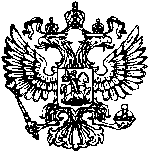 ПРОКУРАТУРАУРУПСКОГО РАЙОНАКАРАЧАЕВО-ЧЕРКЕССКОЙ РЕСПУБЛИКИИНФОРМИРУЕТ15 мая 2024 года с 11:00 до 13:00 в здании прокуратуры Урупского района по адресу: КЧР, Урупский район, ст. Преградная, ул. Советская, д. 64, проведет личный прием граждан Урупского муниципального района прокурор Карачаево-Черкесской Республики Жариков Олег Олегович.Жители района могут обратиться с жалобами на действия должностных лиц органов местного самоуправления, правоохранительных и контролирующих органов, о нарушении прав в сфере ЖКХ, пенсионного и трудового законодательства, а также по иным вопросам соблюдения прав граждан и исполнения законов.Заявителям рекомендуется заранее подготовить письменные заявления, содержащие сведения, необходимые для рассмотрения обращений.Также, заявителям необходимо иметь при себе документы, удостоверяющие личность.Дополнительная информация и предварительная запись на прием осуществляется с 02 мая 2024 года в прокуратуре Урупского района, в том числе по номерам телефонов (87876)6-13-70 (прокурор района), (87876)6-18-03 (помощник прокурора района).